
                                 Province of the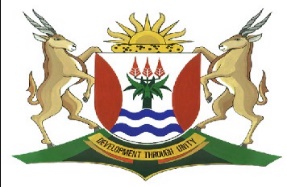 EASTERN CAPEEDUCATIONDIRECTORATE SENIOR CURRICULUM MANAGEMENT (SEN-FET)HOME SCHOOLING SELF-STUDY WORKSHEETQaphela: Xa kuhlalutywa/kutolikwa/kufundwa umbongo kusetyenziswa esi sigama silandelayo.SUBJECTISIXHOSA HLGRADE12DATE02 April 2020TOPICUncwadi Uhlalutyo lombongo: Inyibiba: J J R Jolobe  TERM 1REVISION(Please tick)TERM 2 CONTENT(Please tick)xTIME ALLOCATION1 hrTIPS TO KEEP HEALTHY1.  WASH YOUR HANDS thoroughly with soap and water for at least 20 seconds.  Alternatively, use hand sanitizer with an alcohol content of at least 60%.2.  PRACTICE SOCIAL DISTANCING – keep a distance of 1m away from other people.3.  PRACTISE GOOD RESPIRATORY HYGIENE:  cough or sneeze into your elbow or tissue and dispose of the tissue immediately after use.4.  TRY NOT TO TOUCH YOUR FACE.  The virus can be transferred from your hands to your nose, mouth and eyes. It can then enter your body and make you sick. 5.  STAY AT HOME. TIPS TO KEEP HEALTHY1.  WASH YOUR HANDS thoroughly with soap and water for at least 20 seconds.  Alternatively, use hand sanitizer with an alcohol content of at least 60%.2.  PRACTICE SOCIAL DISTANCING – keep a distance of 1m away from other people.3.  PRACTISE GOOD RESPIRATORY HYGIENE:  cough or sneeze into your elbow or tissue and dispose of the tissue immediately after use.4.  TRY NOT TO TOUCH YOUR FACE.  The virus can be transferred from your hands to your nose, mouth and eyes. It can then enter your body and make you sick. 5.  STAY AT HOME. TIPS TO KEEP HEALTHY1.  WASH YOUR HANDS thoroughly with soap and water for at least 20 seconds.  Alternatively, use hand sanitizer with an alcohol content of at least 60%.2.  PRACTICE SOCIAL DISTANCING – keep a distance of 1m away from other people.3.  PRACTISE GOOD RESPIRATORY HYGIENE:  cough or sneeze into your elbow or tissue and dispose of the tissue immediately after use.4.  TRY NOT TO TOUCH YOUR FACE.  The virus can be transferred from your hands to your nose, mouth and eyes. It can then enter your body and make you sick. 5.  STAY AT HOME. TIPS TO KEEP HEALTHY1.  WASH YOUR HANDS thoroughly with soap and water for at least 20 seconds.  Alternatively, use hand sanitizer with an alcohol content of at least 60%.2.  PRACTICE SOCIAL DISTANCING – keep a distance of 1m away from other people.3.  PRACTISE GOOD RESPIRATORY HYGIENE:  cough or sneeze into your elbow or tissue and dispose of the tissue immediately after use.4.  TRY NOT TO TOUCH YOUR FACE.  The virus can be transferred from your hands to your nose, mouth and eyes. It can then enter your body and make you sick. 5.  STAY AT HOME. INSTRUCTIONSQwalasela la manqaku angezantsi amalunga nesigama esisetyenziswayo xa kuhlalutywa umbongo.Ngezantsi kwamanqaku unikwe umbuzo omde osekwe kulo mbongo kunye neminbuzo emiBini emifutshane, yimpendule yonke ngenjongo zokuziqhelanisa nokuzijonga ukuba usivile na isifundo sawo. TIPS TO KEEP HEALTHY1.  WASH YOUR HANDS thoroughly with soap and water for at least 20 seconds.  Alternatively, use hand sanitizer with an alcohol content of at least 60%.2.  PRACTICE SOCIAL DISTANCING – keep a distance of 1m away from other people.3.  PRACTISE GOOD RESPIRATORY HYGIENE:  cough or sneeze into your elbow or tissue and dispose of the tissue immediately after use.4.  TRY NOT TO TOUCH YOUR FACE.  The virus can be transferred from your hands to your nose, mouth and eyes. It can then enter your body and make you sick. 5.  STAY AT HOME. TIPS TO KEEP HEALTHY1.  WASH YOUR HANDS thoroughly with soap and water for at least 20 seconds.  Alternatively, use hand sanitizer with an alcohol content of at least 60%.2.  PRACTICE SOCIAL DISTANCING – keep a distance of 1m away from other people.3.  PRACTISE GOOD RESPIRATORY HYGIENE:  cough or sneeze into your elbow or tissue and dispose of the tissue immediately after use.4.  TRY NOT TO TOUCH YOUR FACE.  The virus can be transferred from your hands to your nose, mouth and eyes. It can then enter your body and make you sick. 5.  STAY AT HOME. TIPS TO KEEP HEALTHY1.  WASH YOUR HANDS thoroughly with soap and water for at least 20 seconds.  Alternatively, use hand sanitizer with an alcohol content of at least 60%.2.  PRACTICE SOCIAL DISTANCING – keep a distance of 1m away from other people.3.  PRACTISE GOOD RESPIRATORY HYGIENE:  cough or sneeze into your elbow or tissue and dispose of the tissue immediately after use.4.  TRY NOT TO TOUCH YOUR FACE.  The virus can be transferred from your hands to your nose, mouth and eyes. It can then enter your body and make you sick. 5.  STAY AT HOME. TIPS TO KEEP HEALTHY1.  WASH YOUR HANDS thoroughly with soap and water for at least 20 seconds.  Alternatively, use hand sanitizer with an alcohol content of at least 60%.2.  PRACTICE SOCIAL DISTANCING – keep a distance of 1m away from other people.3.  PRACTISE GOOD RESPIRATORY HYGIENE:  cough or sneeze into your elbow or tissue and dispose of the tissue immediately after use.4.  TRY NOT TO TOUCH YOUR FACE.  The virus can be transferred from your hands to your nose, mouth and eyes. It can then enter your body and make you sick. 5.  STAY AT HOME. IsigamaIngcacisoIntsingiselo yentsusa/yengcalo/engafihlakalangaYeyegama ngokwentsusa kwimveli yolwimi, eyona ilula ukuyiqonda.Intsingiselo efihlakeleyoYintsingiselo enqaqhelekanga yegama, exhomekeka ikakhulu kumxholo elisetyenziswe kuwo. Umzekelo. Unomqala kanene uNomsa, akaphoswa zisusa-(unyolukile)Umfanekiso ngqondweniImizwa (senses)evuselelwa ngamagama asetyenzisiweyo: Xa unga uyayibona into ekuthethwa ngayo-Ngumfanekiso ngqondweni weliso/wokubona.Xa unga uyayiva ezindlebeni -Ngumfanekiso ngqondweni wendlebe/wokuvaXa inga uyayiva ngesikhumba/uyiphatha (ikurheca/hlaba/gudla)-Ngumfanekiso ngqondweni wesikhumba/wokuphathaXa uyiva ngathi uyayirhogola/iyakunukela ezimpumlweni-Ngoweempumlo/ wevumbaXa uyiva ngathi uyayinambitha emlonyeni ngolwimi-Ngumfanekiso ngqondweni wencasa/wokunambitha.Umfanekiso ntelekeleloYingcaciso le yenza ukuba kudaleke umfanekiso ngqondweni (le ichazwe ngentla), ukuqaqambisa okuthile Umxholo/ kunye nomyalezoUmxholo ngumcamango ongundoqo wetekisi. Ludaba aluzisayo umbhali/imbongi. (le nto isixelela yona ngomba othile.Umyalezo: Koku kugqithiswa yimbongi kunxulwe ngumxholo.Umoya oziswa yimbongi Ngumoya wovakalelo ubani awufumana ngokufunda umbongo (itekisi). Udalwa sisigama esisetyenzisiweyo, isimo sentlalo nemifanekiso ntelekelelo ethunuka uvakalelo oluthile kulowo ufunda umbongo. Injongo kukuhlokoza iimvakalelo nemizwa yomfundi.  Ngalinye, yindlela ophela uziva/uvakalelwa ngayo wena mfundi wombongo.Ithowuni/ithoniIdizwa luchongo sigama esisetyenziswe yimbongi kunye neenkcukacha ezibekayo ezityhila indlela imbongi ewubona ngayo nevakalelwa ngayo yona ngomba ebonga ngawo.ImfundisoSisiyalo athi ubani aphume naso akuba efunde itekisi, esayame kumxholo wombongo/wetekisiIzafobe zentethoIzafobe zentethoZizangotshe zokuthetha ezisetyenziselwa ukunonga ulwimi lwesithethi/ lombhali. Isebenzisa amagama/ ulwimi oluqhelekileyo ngendlela efihlakeleyo.Zizangotshe zokuthetha ezisetyenziselwa ukunonga ulwimi lwesithethi/ lombhali. Isebenzisa amagama/ ulwimi oluqhelekileyo ngendlela efihlakeleyo.Isifaniso: Sisafobe esithelekisa izinto ezimbini ezahlukileyo, ezinophawu oluthile ezifana ngalo ngokobume, inkangeleko, isimo okanye ngokwezimbo. Ngaxa limbi luyaxelwa olu phawu okanye lungaxelwa. Sisebenzisa amagama angala: ngoku kwe; ngokwe-; njenge-; okwe-; oku kwe-; ngathi-, ngokufana-; fana-; nezinye.Isifaniso: Sisafobe esithelekisa izinto ezimbini ezahlukileyo, ezinophawu oluthile ezifana ngalo ngokobume, inkangeleko, isimo okanye ngokwezimbo. Ngaxa limbi luyaxelwa olu phawu okanye lungaxelwa. Sisebenzisa amagama angala: ngoku kwe; ngokwe-; njenge-; okwe-; oku kwe-; ngathi-, ngokufana-; fana-; nezinye.Isikweko: Sisafobe esizalana nesifaniso koko sona sisuka sithi loo nto ifana nenye yiyo. Ukuba ubani unevumba elibi. Isikweko sisuka sithi: LiqaqaIsikweko: Sisafobe esizalana nesifaniso koko sona sisuka sithi loo nto ifana nenye yiyo. Ukuba ubani unevumba elibi. Isikweko sisuka sithi: LiqaqaIsihlonipho:Sisafobe esisetyenziswa ngakumbi xa ubani aphepha ukusebenzisa ulwimi olurhabaxa, ukuqumba isenzo okanye isimo esimasikizi nesilihlazo.Isihlonipho:Sisafobe esisetyenziswa ngakumbi xa ubani aphepha ukusebenzisa ulwimi olurhabaxa, ukuqumba isenzo okanye isimo esimasikizi nesilihlazo.Isibaxo/ubaxo/ubabazo:Yintetho esebenzisa ulwimi oluchaza into ngokugqithisileyo kunokuba injalo. Isibaxo/ubaxo/ubabazo:Yintetho esebenzisa ulwimi oluchaza into ngokugqithisileyo kunokuba injalo. Isimntwiso:Luhlobo lwesafobe oluthi into engengomntu inikwe iimpawu zomntu. Sixhaphake kakhulu kwiintsomi.Isimntwiso:Luhlobo lwesafobe oluthi into engengomntu inikwe iimpawu zomntu. Sixhaphake kakhulu kwiintsomi.Uchasaniso/ Inkcaso thisisi:Lulwazi/iingcingane ezichaseneyo okanye ezahlukileyo ezikwisivakalisi esinye ukudlulisa umyalezo.Uchasaniso/ Inkcaso thisisi:Lulwazi/iingcingane ezichaseneyo okanye ezahlukileyo ezikwisivakalisi esinye ukudlulisa umyalezo.Isinxulumaniso/ Unxulumaniso:Sisafobe esithatha loo nto yenziwa ngulo mntu, isimo sakhe, izimbo zakhe abe selebizwa ngayoIsinxulumaniso/ Unxulumaniso:Sisafobe esithatha loo nto yenziwa ngulo mntu, isimo sakhe, izimbo zakhe abe selebizwa ngayoIsifanadumo:Ukusetyenziswa kwegama ukubonisa isandi esichazwayo/ esenzekayo.Umsebenzi waso kukuchaza ngokuqaqambileyo isenzo, imeko, ubume, isimo.Isifanadumo:Ukusetyenziswa kwegama ukubonisa isandi esichazwayo/ esenzekayo.Umsebenzi waso kukuchaza ngokuqaqambileyo isenzo, imeko, ubume, isimo.Impikiswano/ Ioksimoroni:Kudityaniswa magama amabini achaseneyo amelane aze achaze imeko enye engadibani enjalo.Impikiswano/ Ioksimoroni:Kudityaniswa magama amabini achaseneyo amelane aze achaze imeko enye engadibani enjalo.Uvumephika:Xa kuchazwa uphawu oluthile, isichasi solo phawu sibekwa kwimo elandulayo. Uvumephika:Xa kuchazwa uphawu oluthile, isichasi solo phawu sibekwa kwimo elandulayo. Impoxo:Yintetho eveza into echasene nale nto ubani ayithethayo/ yintetho eqhathayo Umsebenzi wayo kukukhubekisa okanye ukuhlekisa ngomnye umntu.Impoxo:Yintetho eveza into echasene nale nto ubani ayithethayo/ yintetho eqhathayo Umsebenzi wayo kukukhubekisa okanye ukuhlekisa ngomnye umntu.Isihlekiso (isathaya):Nangona kukho uburharha, kwaye kuhlekisa, injongo yako ayikokuhlekisa kuphela  kodwa nokugxeka isiganeko esithile, umntu okanye iqela ngendlela echubekileyo.Isihlekiso (isathaya):Nangona kukho uburharha, kwaye kuhlekisa, injongo yako ayikokuhlekisa kuphela  kodwa nokugxeka isiganeko esithile, umntu okanye iqela ngendlela echubekileyo.Umqondiso/isimboli/ummelo:Into emele enye into, kuncwadi, isimboli kufanele ibe nenjongoUmqondiso/isimboli/ummelo:Into emele enye into, kuncwadi, isimboli kufanele ibe nenjongoIsinekhdokhi:Ukubiza into ngaleyo iyinxenye yayo. Isenokuba yinto enkulu imele encinci okanye encinci imele enkulu.Isinekhdokhi:Ukubiza into ngaleyo iyinxenye yayo. Isenokuba yinto enkulu imele encinci okanye encinci imele enkulu.Uburharha:Sisetyenziselwa ukuhlekisa nokonwabisa abafundi. indlela yokusetyenziswa kolwimi nesimo semeko ziyabahlongoza abafundi bazifumane sele begigitheka ngenxa yolwimi olo lusetyenzisiweyo.Uburharha:Sisetyenziselwa ukuhlekisa nokonwabisa abafundi. indlela yokusetyenziswa kolwimi nesimo semeko ziyabahlongoza abafundi bazifumane sele begigitheka ngenxa yolwimi olo lusetyenzisiweyo.Isiqaqambisi:Senziwa ngokulandelisa isibizo esiphuhlisayo ngesimnini sesibizo esigxininiswayo.Isiqaqambisi:Senziwa ngokulandelisa isibizo esiphuhlisayo ngesimnini sesibizo esigxininiswayo.IAluzhini (Allusion):Sisafobe apho kwintetho kubhekiselwa kwinto eqhelekileyo eyaziwa ngabantu bendawo. Isenokusukela kuncwadi: Umzekelo imbali yethu, ibhayibhile okanye iintsomi.IAluzhini (Allusion):Sisafobe apho kwintetho kubhekiselwa kwinto eqhelekileyo eyaziwa ngabantu bendawo. Isenokusukela kuncwadi: Umzekelo imbali yethu, ibhayibhile okanye iintsomi.Isigqebelo:Isigqebelo sisafobe esithi xa bekufanele ukuba isenzo siphume kwinkalo ethile suke sibheke kwindawo echaseneyo naleyo besicwangcwiselwe yona.Isigqebelo:Isigqebelo sisafobe esithi xa bekufanele ukuba isenzo siphume kwinkalo ethile suke sibheke kwindawo echaseneyo naleyo besicwangcwiselwe yona.Ukuphela kovuthondaba (Inkcaso vuthondaba) –Ukulindeleka kokwenzeka kokuthile okubalulekileyo kukwizinga eliphezulu kodwa kusuke kungafezekiswa/ ukubaluleka kweploti kuvele kwanyamalala ngenxa yesiganeko esihlekisayo, esihlazayo okanye esingenanjongo.Ukuphela kovuthondaba (Inkcaso vuthondaba) –Ukulindeleka kokwenzeka kokuthile okubalulekileyo kukwizinga eliphezulu kodwa kusuke kungafezekiswa/ ukubaluleka kweploti kuvele kwanyamalala ngenxa yesiganeko esihlekisayo, esihlazayo okanye esingenanjongo.Isifanadumo- (Onomatopoeia) Ukusetyenziswa kwegama ukubonisa isandi esichazwayo/ esenzekayo.Umsebenzi waso kukuchaza ngokuqaqambileyo isenzo, imeko, ubume, isimo. Umz: Jekeqa jekeqa jekeqa.Isifanadumo- (Onomatopoeia) Ukusetyenziswa kwegama ukubonisa isandi esichazwayo/ esenzekayo.Umsebenzi waso kukuchaza ngokuqaqambileyo isenzo, imeko, ubume, isimo. Umz: Jekeqa jekeqa jekeqa.Impoxo- (sarcasm) Yintetho eveza into echasene nale nto ubani ayithethayo/ yintetho eqhathayo Umsebenzi wayo kukukhubekisa okanye ukuhlekisa ngomnye umntu.Impoxo- (sarcasm) Yintetho eveza into echasene nale nto ubani ayithethayo/ yintetho eqhathayo Umsebenzi wayo kukukhubekisa okanye ukuhlekisa ngomnye umntu.Inkcaso-thisisi (Iingcingane ezichaseneyo)Iingcingane ezichaseneyo okanye ezahlukileyo kwisivakalisi esinye ukudlulisa umyalezo. Umzekelo ukungxama kakhulu kuthoba isantya.  Inkcaso-thisisi (Iingcingane ezichaseneyo)Iingcingane ezichaseneyo okanye ezahlukileyo kwisivakalisi esinye ukudlulisa umyalezo. Umzekelo ukungxama kakhulu kuthoba isantya.  Uphindaphindo: isandi esiquphayo esinophinda-phindo lwezandi zamaqabane.  Uphindaphindo lungafunyanwa ekuqaleni kwamagama alandelelanayo okanye kwigama elo. Umsebenzi wophinda-phindo, njengesingqisho kukugxininisa ubuhle bolwimi kwimeko ethile, okanye ukudibanisa amagama okanye amagama engqiqo kuphindaphindo oluthile.Uphindaphindo: isandi esiquphayo esinophinda-phindo lwezandi zamaqabane.  Uphindaphindo lungafunyanwa ekuqaleni kwamagama alandelelanayo okanye kwigama elo. Umsebenzi wophinda-phindo, njengesingqisho kukugxininisa ubuhle bolwimi kwimeko ethile, okanye ukudibanisa amagama okanye amagama engqiqo kuphindaphindo oluthile.Izixhobo zesandi: Uphindaphindo: Bubuchule bokuphindaphindwa kwamaqabane athile. Oku kunokwenziwa ekuqaleni/phakathi egameni kungenjalo ekupheleni kwamagama. Oku kwenzelwa ukugxininisa uluvo oluthile, ingcaciso/ukudala isingqisho okanye ukukhulisa intetho/ukwenza ubumbano (unamathetlwano) nokunonga umbongo.Ukusebenzisa igama okanye ibinzana ngokuphindiweyo ukuphuhlisa ingcaciso ethileXa imiqolo iqala ngezandi ezifanayo: Yimvano-siqaloXa iphela ngezandi ezifanayo: Yimvano-siphelo (isandi esihamba nesikhamiso)Xa izandi eziphindaphindiweyo ziphakathi egameni/kumqolo: Yimfano-zandi.Uphindaphindo lwesikhamiso (asonensi) kuxa kukho ucinezelo ekubizekeni kwezikhamiso ezikumagama ameleneyo kumqolo.Izixhobo zesandi: Uphindaphindo: Bubuchule bokuphindaphindwa kwamaqabane athile. Oku kunokwenziwa ekuqaleni/phakathi egameni kungenjalo ekupheleni kwamagama. Oku kwenzelwa ukugxininisa uluvo oluthile, ingcaciso/ukudala isingqisho okanye ukukhulisa intetho/ukwenza ubumbano (unamathetlwano) nokunonga umbongo.Ukusebenzisa igama okanye ibinzana ngokuphindiweyo ukuphuhlisa ingcaciso ethileXa imiqolo iqala ngezandi ezifanayo: Yimvano-siqaloXa iphela ngezandi ezifanayo: Yimvano-siphelo (isandi esihamba nesikhamiso)Xa izandi eziphindaphindiweyo ziphakathi egameni/kumqolo: Yimfano-zandi.Uphindaphindo lwesikhamiso (asonensi) kuxa kukho ucinezelo ekubizekeni kwezikhamiso ezikumagama ameleneyo kumqolo.IEnjambamentiUgxalathelwano lwamalungu olungenasingqishoIEnjambamentiUgxalathelwano lwamalungu olungenasingqishoUMBUZO 1: UMBUZO OSISINCOKO SOMBONGOQAPHELA:Ubude bempendulo ecwangcwiswe ngokukuko kwisincoko soncwadi kulindeleke okokuba kube ngamagama angama- 190-240Funda esi sicatshulwa sombongo silandelayo, wandule ukuphendula imibuzo olandelayo.INYIBIBA: JJR JolobeNdayibona izifihla Enqaben'ezixhotyeni, Ngaphakathi kwamalwalwa Amabini, iqaqambile. Hayi, obo buhle! Izityalo ezithile Zaye zimi zijikele; Yayiphakamisa leyo Ntloko yayo imhlophe-mthubi, Njengetshawekazi. Yema ithe zole cwaka, Leyo ndebe ibukhephu. Yayimsulwa kolo hlanga Lwayo, im'iyimfezeko, Inyibiba entle. Loo magqabi asixwexweAchokozwe busiliva, Aphuphuma kukuphila, Ayekratsha ngemvelisoYobo bomi bawo.Cazulula isigama esisetyenziswe yimbongi kwesi sicatshulwa sombongo ukuphuhlisa ubuhle benyibiba. [10]UMBUZO 2UMBUZO OMFUTSHANE Funda lo mbongo ulandelayo, wandule uphendule imibuzo elandelayo. Funda lo mbongo ulandelayo, wandule uphendule imibuzo elandelayo. Funda lo mbongo ulandelayo, wandule uphendule imibuzo elandelayo. Funda lo mbongo ulandelayo, wandule uphendule imibuzo elandelayo. Funda lo mbongo ulandelayo, wandule uphendule imibuzo elandelayo. INYIBIBA – JJR JolobeNdayibona izifihla Enqabeni ezixhotyeni, Ngaphakathi kwamalwalwa Amabini, iqaqambile. Hayi, obo buhle! Izityalo ezithile Zaye zimi zijikele; Yayiphakamisa leyo Ntloko yayo imhlophe-mthubi, Njengetshawekazi. ……………………………  Wa! Nzwakazi yezixhobo, Tshawekazi lasezindle, Obo buhle bulubisi; Ndithabathekile bubo. Wa! Nyibiba umhle! INYIBIBA – JJR JolobeNdayibona izifihla Enqabeni ezixhotyeni, Ngaphakathi kwamalwalwa Amabini, iqaqambile. Hayi, obo buhle! Izityalo ezithile Zaye zimi zijikele; Yayiphakamisa leyo Ntloko yayo imhlophe-mthubi, Njengetshawekazi. ……………………………  Wa! Nzwakazi yezixhobo, Tshawekazi lasezindle, Obo buhle bulubisi; Ndithabathekile bubo. Wa! Nyibiba umhle! INYIBIBA – JJR JolobeNdayibona izifihla Enqabeni ezixhotyeni, Ngaphakathi kwamalwalwa Amabini, iqaqambile. Hayi, obo buhle! Izityalo ezithile Zaye zimi zijikele; Yayiphakamisa leyo Ntloko yayo imhlophe-mthubi, Njengetshawekazi. ……………………………  Wa! Nzwakazi yezixhobo, Tshawekazi lasezindle, Obo buhle bulubisi; Ndithabathekile bubo. Wa! Nyibiba umhle! INYIBIBA – JJR JolobeNdayibona izifihla Enqabeni ezixhotyeni, Ngaphakathi kwamalwalwa Amabini, iqaqambile. Hayi, obo buhle! Izityalo ezithile Zaye zimi zijikele; Yayiphakamisa leyo Ntloko yayo imhlophe-mthubi, Njengetshawekazi. ……………………………  Wa! Nzwakazi yezixhobo, Tshawekazi lasezindle, Obo buhle bulubisi; Ndithabathekile bubo. Wa! Nyibiba umhle! INYIBIBA – JJR JolobeNdayibona izifihla Enqabeni ezixhotyeni, Ngaphakathi kwamalwalwa Amabini, iqaqambile. Hayi, obo buhle! Izityalo ezithile Zaye zimi zijikele; Yayiphakamisa leyo Ntloko yayo imhlophe-mthubi, Njengetshawekazi. ……………………………  Wa! Nzwakazi yezixhobo, Tshawekazi lasezindle, Obo buhle bulubisi; Ndithabathekile bubo. Wa! Nyibiba umhle! 2.12.12.1Lizisa yiphi intsingiselo igama elibhalwe ngqindilili kumqolo wesi-2?Lizisa yiphi intsingiselo igama elibhalwe ngqindilili kumqolo wesi-2?(2)(2)(2)(2)2.22.22.2Chaza umsebenzi wemvano-siphelo ekumqolo wesi-6 nowesi-7.Chaza umsebenzi wemvano-siphelo ekumqolo wesi-6 nowesi-7.(2)(2)(2)(2)2.32.32.3Utyhila ntoni ngenyibiba umfanekiso-ngqondweni okwimiqolo yesi-8 nowe-9? Utyhila ntoni ngenyibiba umfanekiso-ngqondweni okwimiqolo yesi-8 nowe-9? (2)(2)(2)(2)2.42.42.4Nika umxholo walo mbongo ngesivakalisi esipheleleyo.Nika umxholo walo mbongo ngesivakalisi esipheleleyo.(2)(2)(2)2.52.52.5Ngqina ukuba esi sicatshulwa sombongo sithathwe kumbongo-nkcazo.Ngqina ukuba esi sicatshulwa sombongo sithathwe kumbongo-nkcazo.(2) (2) (2) [10][10][10]UMBUZO 3 UMBUZO OMFUTSHANEFunda lo mbongo ulandelayo, wandule uphendule imibuzo elandelayo. UMBUZO 3 UMBUZO OMFUTSHANEFunda lo mbongo ulandelayo, wandule uphendule imibuzo elandelayo. INYIBIBA – JJR Jolobe Ndayibona izifihla Enqaben'ezixhotyeni, Ngaphakathi kwamalwalwa Amabini, iqaqambile Hayi, obo buhle! Izityalo ezithile Zaye zimi zijikele; Yayiphakamisa leyo Ntloko yayo imhlophe-mthubi, Njengetshawekazi. ………………………………… Ndabona loo nzwakazi. Ndev'izisebesebezo Emazants'obume bami, Zindityel'ukuthi yeyam, Phofu ingeyiy'ubuhle Bonk'obunjengayoINYIBIBA – JJR Jolobe Ndayibona izifihla Enqaben'ezixhotyeni, Ngaphakathi kwamalwalwa Amabini, iqaqambile Hayi, obo buhle! Izityalo ezithile Zaye zimi zijikele; Yayiphakamisa leyo Ntloko yayo imhlophe-mthubi, Njengetshawekazi. ………………………………… Ndabona loo nzwakazi. Ndev'izisebesebezo Emazants'obume bami, Zindityel'ukuthi yeyam, Phofu ingeyiy'ubuhle Bonk'obunjengayoINYIBIBA – JJR Jolobe Ndayibona izifihla Enqaben'ezixhotyeni, Ngaphakathi kwamalwalwa Amabini, iqaqambile Hayi, obo buhle! Izityalo ezithile Zaye zimi zijikele; Yayiphakamisa leyo Ntloko yayo imhlophe-mthubi, Njengetshawekazi. ………………………………… Ndabona loo nzwakazi. Ndev'izisebesebezo Emazants'obume bami, Zindityel'ukuthi yeyam, Phofu ingeyiy'ubuhle Bonk'obunjengayo3.1Zinika ntsingiselo ni izihlomelo zendawo ezalekiweyo kumqolo wesi-2?(2)3.2Chaza ukuba ludalwe njani undindwano kwesi sicatshulwa sombongo. (2)3.3Uphuhlisa ntoni umfanekiso ntelekelelo okumqolo we-12? (2)3.4Caphula kwisitanza sesi-3 amabinzana okanye imiqolo emiBINI evelisa ukuba imbongi yathabatheka bubuhle eyabubona kule nyibiba.(2)3.5Nika injongo yembongi ngalo mbongo.(2) [10]